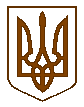 УКРАЇНАСТАРОСАМБІРСЬКА МІСЬКА РАДАВ И К О Н А В Ч И Й  К О М І Т Е ТСЕКТОР «СЛУЖБА У СПРАВАХ ДІТЕЙ»вул. Л. Галицького, .Старий Самбір Львівської обл..82000, E-mail: sts.slusd@ukr.net,   (03238) 21-6-43, 23-0-74_______________________________________________________                     2021р. №                            На № ___________ від   ______________         Щодо інформування дітей   	Сектор служби у справах дітей виконавчого комітету Старосамбірської міської ради Самбірського району Львівської області просить Вас розмістити в доступних для прочитання дітьми місцях а також на своїх вебсайтах інформацію про сектор «Служба у справах дітей».           Відповідно до Закону України «Про охорону дитинства» та з метою якісного реагування на порушення прав та свобод  щодо дитини, можливості своєчасного особистого звернення дитини про надання допомоги, покращення обізнаності дітей, просимо  звертатись за адресою : сектор «Служба у справах дітей» кабінет 105,  м.Старий Самбір,  вул. Л.Галицького , 40 (адмінбудинок).           Завідувач сектору                                                       Олена КРУПА